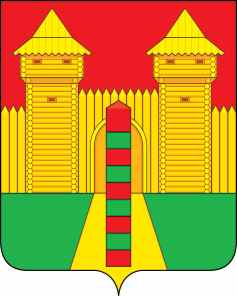 АДМИНИСТРАЦИЯ  МУНИЦИПАЛЬНОГО  ОБРАЗОВАНИЯ «ШУМЯЧСКИЙ   РАЙОН» СМОЛЕНСКОЙ  ОБЛАСТИП О С Т А Н О В Л Е Н И Еот    26.04.2022г.     № 233        п. ШумячиАдминистрация муниципального образования «Шумячский район» Смоленской области П О С Т А Н О В Л Я Е Т:Внести в Постановление Администрации муниципального образования «Шумячский район» Смоленской области от 08.04.2022 г. № 199 «О проведении летней спартакиады трудящихся среди коллективов физической культуры Шумячского района Смоленской области» следующие изменения:1.1    п.1 изложить в новой редакции: «Провести 17 апреля и 1,8, 15 мая 2022 года в п. Шумячи соревнования летней спартакиады трудящихся среди коллективов физической культуры Шумячского района Смоленской области»        2. Внести в Положение о проведении летней спартакиады трудящихся среди коллективов физической культуры Шумячского района Смоленской области, утвержденное постановлением Администрации муниципального образования «Шумячский район» Смоленской области от 08.04.2022 г. № 199 «О проведении летней спартакиады трудящихся среди коллективов физической культуры Шумячского района Смоленской области» следующие изменения:   2.1     Раздел II изложить в новой редакции:   «Сроки и место проведенияРайонная спартакиада проводится 17 апреля и 1,8,15 мая 2022 года в п. Шумячи. Приезд команд к 10:00 ч. Начало соревнований 10:30 ч.»  2.2     Раздел V изложить в новой редакции: «Виды спорта и условия проведения1. Волейбол -          	     - 17 апреля - мужчины (спортзал Шумячской школы)                                       2. Мини-футбол -   	          - 1 мая -	 мужчины (стадион)3. Волейбол -           	          - 8 мая -	 женщины (спортзал Шумячской школы)4. Легкая атлетика -           - 15 мая - мужчины, женщины (стадион)5. Соревнования спортивных семей - 	          - 15 мая - папа, мама, ребенок (стадион)6. Армрестлинг -                  - 15 мая - мужчины (стадион)7. Перетягивание каната   - 15 мая - мужчины (стадион)8. Метание веса -                  - 15 мая - мужчины (стадион)»2. Контроль за исполнением настоящего постановления возложить на заместителя Главы муниципального образования «Шумячский район» Смоленской области Г.А. Варсанову.Глава муниципального образования«Шумячский район» Смоленской области                                              А.Н. ВасильевО внесении изменений в Постановление Администрации муниципального образования «Шумячский район» смоленской области от 08.04.2022 г. № 199 «О проведении летней спартакиады трудящихся среди коллективов физической культуры Шумячского района  Смоленской области»